                            D.A.V. PUBLIC SCHOOL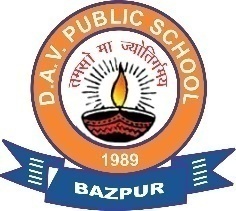                 Bazpur, U S Nagar, Uttarakhand-262401                                           		                  Affiliated to CBSE, New Delhi                                                                                                     BIFURCATION OF SYLLABUS OF CLASS IXS.No.MONTHENGLISHHINDIMATHEMATICSSCIENCESOCIAL SCIENCEFITTERM- I1APRILLiterature ReaderPROSE-BeehiveThe Fun They HadPOETRY- 1.The Road Not TakenSUPPLEMENTRY READER- MOMENTS-1- The Lost ChildGRAMMAR-Tenses Modals1- nks cSyksa dh dFkk2- Ygklk dh vksj3- lkf[k;k¡4- bl ty izy; esaChapter 1 Number system(rational and irrational numbers,  ACTIVITY : Square root spiral ppt.PHYSICS- Ch-8. MotionChemistry- Ch-1. Matter in our SurroundingBiology- Fundamental Unit of LifeECO-Ch1. The Story of Village Palampur CIVICS-Ch2. What is Democracy? Why Democracy? Unit 1: Functional English (Basic)2.MAYPROSE-ch-2 -The Sound Of MusicPOETRY-ch-2-WindSUPP.Rea.-The Adventures of TotoGRAMMAR-Passive voice,Subject Verb Concord5- ok[k6- milxZ] izR;;] lekl] fuca/k ys[ku7- miHkksDrkokn dh laLd`fr8- lkosy liuksa dh ;knChap.2  Polynomials Activities:(a+b)2 = a2   +  b2 +2ab(a-b)2 = a2   +  b2  - 2abPHYSICS- Ch-8. MotionChemistry- Ch-1. Matter in our SurroundingBiology- Fundamental Unit of LifeHISTORY-Ch1. The French Revolution( INCLUDING MAP ACTIVITY)GEO-Ch1. India - Size and Location (INCLUDING MAP ACTIVITY)Unit 2: Fundaments of Computers3.JULYPROSE-ch-3-The Little Girl,ch-4-A Truly Beautiful MindPOETRY-ch-3- Rain Of The RoofSUPP. R.-Iswaran the Story TellerGRAMMAR-Reporting Speech, Article writing9- loS;s10- vyadkj& vuqizkl] ;ed] “ys’k11- izfrosnu12- esjs lax dh vkSjrsaCoordinate geometryIntroduction to Euclid’s geometryMath’s  Lab Activities, pptsPHYSICS- Ch-9. Force & Laws of MotionChemistry- Ch-2. Is matter around us pure?Biology- TissuesGEO-Ch2. Physical Features of India(INCLUDING MAP ACT) CIVICS-Ch3.Constitutional Design: HISTORY Ch2. Socialism in Europe and Russian Revolution(INCLUDING MAP ACT) Unit 2: Fundaments of Computers (Continued) Unit 3: Master Typing4.AUGPROSE-ch-5- The Snake and The Mirror. ch-6- My ChildhoodPOETRY- ch-4- The Lake Isle Of Innisfree,ch-5-A Legend Of The NorthlandSUPP.R.ch-4-In the Kingdom Of Fool13- dSnh vkSj dksfdyk14- xzke Jh15- vyadkj & miek] :id] mRizs{kk16- vyadkj& vfr'k;ksfDr] ekuohdj.kLines and angles, Triangles(congruency of triangles   Math’s  Lab Activities, ppts.	PHYSICS- Ch-10. GravitationChemistry- Ch-2. Is matter around us pure?Biology-TissuesDiversity in Living OrganismsGEO-Ch3.       Drainage(INCLUDING MAP)ECO-Ch 2. People as ResourceHISTORY Ch3. Nazism and the Rise of Hitler(INCLUDING MAP ACT)Unit 4: Word Processing5. SEPTHALF  YEARLY  EXAMiqujko`fRrHALF  YEARLY  EXAMHALF  YEARLY  EXAMPHYSICS- Ch-10. Gravitation Chemistry- Ch-2. Is matter around us pure?Biology- Diversity in Living OrganismsWhy do We Fall IllHALF  YEARLYEXAMHISTORY-4. Forest society and colonialismHALF  YEARLY  EXAMUnit 5: SpreadsheetsHalf  Yearly Exam6.TERM-IIOCTPROSE-ch-7-Packing ch-8 Reach For The TopPOETRY-ch-6- No Men Are Foreign ch- 7 The Duck And The KangarooSUPP R. ch-6 Weathering The Storm in Ersama17- izsepan ds QVs twrs18- pUn xguk ls ykSVrh csj19- esjs cpiu ds fnuMensuration(surface area & volume of solids,   QuadrilateralsPHYSICS- Ch-11.Work, Energy and Power.Chemistry- Ch-3. Atoms and MoleculesBiology- Our EnvironmentGEO-Ch 4. Climate(INCLUDING MAP ACT)CIVICS 4. Electoral Politics Unit 5: Spreadsheets (Continued)7NOVPROSE- ch 9- The Bond Of LovePOETRY-ch-8- On Killing A TreeSUUP R. ch 7 The Last LeafGRAMMAR- Clauses, Story  Writing20- es?k vk,21- jh<+ dh gM~Mh22- ,d dqRrk vkSj ,d eSukHeron’s formula,  Construction of triangles.  Math’s Lab Activities, ppts.PHYSICS- Ch-11.Work, Energy and Power.Chemistry- Ch-3. Atoms and MoleculesBiology- Improvement in Food ResourcesGEO-Ch 5. Natural Vegetation and Wild Life(INCLUDING MAP ACT)ECO-3. Poverty as a Challenge: Unit6: Digital Presentation8DECPROSE- ch-10- KathmanduPOETRY-The Snake TryingSUPP R. ch-8- A House Not a Home, ch- 9 The Accidental Tourist23- ekVh okyh24- ;ejkt dh fn'kk25- cPps dke ij tk jgs gSaACircles,  Statistics and Probability.  Math’s Lab Activities, ppts. PHYSICS-Ch-11Sound.Chemistry- Ch-4. Structure of AtomBiology- Improvement in Food ResourcesGEO-Ch6. Population(INCLUDING MAP ACT)CIVICS-5. Working of Institutions Unit6: Digital Presentation (Continued)9JANPROSE-Ch-11- If I Were YouPOETRY-A Slumber Did My Spirit SealSUPP R.ch-10- The BeggarGRAMMAR- Determiners,Preposition26- fdl rjg vkf[kjdkj eSa fgUnh esa vk;kA “khrdkyhu vodk'kArea related to parallelograms.  Math’s Lab Activities, ppts.REVISIONPRE-BOARD-ICIVICS-6. Democratic Rights : ECO-Ch4. Food Security in India: Unit 7: Email Messaging10FEBREVISIONiqujko`fRrPRE-BOARD-IIUnit 7: Email Messaging (Continued)11MARANNUAL EXAMokf’kZd ijh{kkANNUAL EXAMANNUAL EXAMANNUAL EXAMANNUAL EXAM